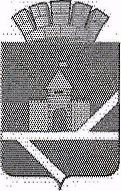                            Российская Федерация                           Свердловская областьАДМИНИСТРАЦИЯ  ПЫШМИНСКОГО ГОРОДСКОГО ОКРУГАПОСТАНОВЛЕНИЕ      от  25.09.2018        		 №  571                	пгт. ПышмаО разработке схемы размещения нестационарных торговых объектовна территории Пышминского  городского округа на 2019-2020 годы       В соответствии со статьей 10 Федерального закона от 28.12. 2009 № 381-ФЗ "Об основах государственного регулирования торговой деятельности в Российской Федерации", Постановлением Правительства Российской Федерации от 24.09.2010 № 754 "Об утверждении Правил установления нормативов минимальной обеспеченности населения площадью торговых объектов", Постановлением Правительства Российской Федерации от 29.09.2010 № 772 "Об утверждении Правил включения нестационарных торговых объектов, расположенных на земельных участках, в зданиях, строениях и сооружениях, находящихся в государственной собственности, в схему размещения нестационарных торговых объектов", постановлением Правительства Свердловской области от 27.04.2017 № 295-ПП «Об утверждении порядка разработки и утверждения схем размещения нестационарных торговых объектов в муниципальных образованиях, расположенных на территории  Свердловской области», Уставом Пышминского городского округап о с т а н о в л я ю:      1. Создать постоянно действующую комиссию по разработке схемы размещения нестационарных торговых объектов на территории Пышминского городского округа на 2019 – 2020 годы.2.Утвердить:2.1. Состав комиссии по разработке схемы размещения нестационарных торговых объектов на территории Пышминского городского округа на 2019 – 2020 годы (далее - комиссия) (приложение № 1).2.2. План мероприятий по разработке схемы размещения нестационарных торговых объектов на территории Пышминского городского округа   (приложение № 2).3. Ведущему специалисту по торговле и предпринимательской деятельности комитета по экономике и инвестиционной политике администрации Пышминского городского округа Ананичевой Л.Ю. направить в Министерство агропромышленного комплекса и продовольствия Свердловской области копию настоящего постановления в течение 5 дней со дня принятия.4. Рекомендовать юридическим и физическим лицам, некоммерческим организациям, объединяющим хозяйствующих субъектов, осуществляющим торговую деятельность, иным заинтересованным лицам представить в администрацию Пышминского городского округа предложения о развитии сети нестационарных торговых объектов Пышминского городского округа, в части включения в Схему размещения мест нестационарных торговых объектов, видов и типов нестационарных торговых объектов в течение двух месяцев с даты опубликования указанного решения.5. Комиссии разработать схему размещения нестационарных торговых объектов на территории Пышминского городского округа согласно планируемым мероприятиям, указанным в подпункте 2.2 пункта 2 настоящего постановления, и в срок до 20.11.2018 представить схему размещения нестационарных  торговых объектов в табличной конфигурации, согласно прилагаемой форме (приложение №3), на утверждение главе Пышминского городского округа. 6. Опубликовать настоящее постановление в газете «Пышминские вести» и  разместить на официальном сайте  Пышминского городского округа.                 7. Контроль исполнения настоящего постановления возложить на и.о. председателя комитета по экономике и инвестиционной политике администрации Пышминского городского округа И.В. Ульянова.                      Глава Пышминского городского округа                             В.В. Соколов                                     Приложение № 1  к постановлению  администрации Пышминского городского округа от  __________ № _________Составкомиссии по разработке схемы размещения нестационарных торговых объектов на 2019-2020 годы на территории Пышминского  городского округа  Приложение № 2  к постановлению  администрации Пышминского городского округа от _____________№_____ План мероприятийпо разработке схемы размещения нестационарных объектов торговли на территории Пышминского городского округа на 2019 – 2020 годыПриложение № 3   к постановлению  администрации Пышминского городского округа от  __________ № _________СХЕМАразмещения нестационарных торговых объектов на территории Пышминского городского округа на 2019-2020 годыПредседатель комиссии:Председатель комиссии:Ульянов Игорь Валерьевичи.о. председателя комитета по экономике и инвестиционной политике администрации Пышминского городского округа  Члены комиссии:Члены комиссии:Скакунов Николай Михайловичначальник организационно-правового отдела администрации Пышминского городского округаДедюхина Светлана Геннадьевнапредседатель комитета по управлению муниципальным имуществом администрации Пышминского городского округаСметанин Андрей ИвановичИ.о. начальника отдела архитектуры и градостроительства администрации Пышминского городского округаГундырева Наталья Евгеньевнаведущий специалист по земле комитета по управлению муниципальным имуществом администрации Пышминского городского округа Ананичева Людмила Юрьевнаведущий специалист по торговле и предпринимательской деятельности комитета по экономике и инвестиционной политике администрации Пышминского городского округаИванов Сергей Константиновичзаведующий  Пышминским  территориальным управлением администрации Пышминского  городского округаОбоскалов Александр Анатольевичзаведующий  Ощепковским  территориальным управлением администрации Пышминского  городского округаКривоногова Татьяна Александровназаведующая  Четкаринским  территориальным управлением администрации Пышминского  городского округаКоновалов Денис Валерьевичзаведующий  Печеркинским  территориальным управлением администрации Пышминского  городского округаБалыбердин Алексей  ПетровичИ.о. заведующего  Черемышским  территориальным управлением администрации Пышминского  городского округа№ п/пНаименование мероприятияСрок исполненияответственный1.Проведение инвентаризации :1.1.фактически существующих нестационарных торговых объектов на местности:до  08.10.2018комитет по экономике и инвестиционной политике администрации Пышминского городского округа1.2.фактически существующих мест размещения  объектов передвижной торговлидо  08.10.2018 комитет по экономике и инвестиционной политике администрации Пышминского городского округа 1.3.выданных разрешений (согласований, договоров и иных разрешительных документов) на размещение нестационарных торговых объектов до  08.10.2018 комитет по управлению муниципальным имуществом  администрации Пышминского городского округа 2.Предоставление на утверждение главе Пышминского городского округа результатов инвентаризации:до 12.10.2018комитет по экономике и инвестиционной политике администрации Пышминского городского округа 3.Утверждение результатов инвентаризациидо  19.10.2018глава Пышминского городского округа4.Разработка схемы размещения нестационарных торговых объектов:4.1.определение земельных участков для размещения нестационарных торговых объектов, в том числе в весенний, летний и осенний периодыдо 26.10.2018комиссия4.2.подготовка текстовой части схемыдо 09.11.2018комитет по экономике и инвестиционной политике администрации Пышминского городского округа 4.3.направление текстовой части схемы на согласование в Министерство агропромышленного комплекса и продовольствия Свердловской областидо  09.11.2018комитет по экономике и инвестиционной политике администрации Пышминского городского округа 4.4.рассмотрение и включение представленных предложений Министерства агропромышленного комплекса и продовольствия Свердловской областидо 16.11.2018комиссия4.5.формирование схемы размещения в табличном видедо 16.11.2018комитет по экономике и инвестиционной политике администрации Пышминского городского округа4.6. подготовка графического варианта схемы размещения на картографической основе и проверка схемы на соответствие с архитектурными, градостроительными, строительными и пожарными нормами и правилами, проектами планировки и благоустройства территории Пышминского городского округадо 16.11.2018 отдел архитектуры и градостроительства администрации Пышминского городского округа 4.7.подготовка проекта постановления администрации Пышминского городского округа «Об утверждении схемы размещения нестационарных торговых объектов на территории Пышминского городского округа на 2019-2020 годы»  до 16.11.2018комитет по экономике и инвестиционной политике администрации Пышминского городского округа5.Утверждение схемы размещениядо 20.11.2018 глава Пышминского городского округа6.Опубликование постановления администрации Пышминского городского округа «Об утверждении схемы размещения нестационарных торговых объектов на территории Пышминского городского округа на 2019-2020 годы» в газете «Пышминские вести» и размещение на официальном  сайте Пышминского городского оруга в течение 2 недель после подписания комитет по экономике и инвестиционной политике администрации Пышминского городского округа 7.Направление схемы размещения в Министерство агропромышленного комплекса и продовольствия Свердловской области до 25.11.2018Комитет по экономике и инвестиционной политике администрации Пышминского городского округаНомер строкиУчетныйномер местаразмещениянестационарноготорговогообъектаАдресныеориентиры местаразмещениянестационарноготорговогообъекта(географическиекоординаты)ВиднестационарноготорговогообъектаСпециализациянестационарноготорговогообъектаПлощадьнестационарноготорговогообъекта(квадратныхметровСобственникземельногоучастка, накоторомрасположеннестационарныйторговый объектПринадлежность ксубъектаммалого илисреднегопредпринимательстваПериод, накоторыйпланируетсяразмещениенестационарноготорговогообъекта (началои окончаниепериода)Статус местаразмещениянестационарноготорговогообъекта(действующее,перспективное)12345678910